Passport Viable Plan for INSTITUTION NAMEThe state of Washington created the Passport to College Scholarship program through RCW 28B.117. The Passport to College program is administered by the Washington Student Achievement Council (WSAC) and helps current and former foster youth enroll, persist, and complete a postsecondary education. WSAC provides institutions with financial incentives for agreeing to have a “viable plan” for supporting Passport students by:Leadership Commitment: Create a lasting institutional commitment to serve current and former foster youth by designating a president, chancellor, vice-president, or other position of leadership to advocate and take responsibility for the program’s success. Designated Campus Support Staff: Designate a knowledgeable “home base” staff person who can direct youth in the areas of financial aid, academic guidance, personal issues, and career counseling / advising. The designated staff person will also be responsible for preparing campus personnel in these areas to assist referred Passport students. Connect with Social Services and Independent Living Providers: Work with SETuP program staff, Department of Children, Youth and Families (DCYF) and its contracted Independent Living (IL) providers and other nonprofit agencies serving foster youth to ensure students from foster care receive a full-range of support services and other college preparation information. Ensure appropriate releases of information are in place in order to most efficiently serve students. Financial Aid: Review each Passport student’s individual budget to recognize their actual living expenses and tailor the financial aid package, to utilize all available resources to meet the student’s full need and minimize reliance on loans. Period of PerformanceThe Viable Plan shall commence on , and shall continue through .Purpose	To recruit and provide outreach to eligible Passport students. To provide Passport enrolled students with services and support so they are able to successfully persist and complete a postsecondary education.Leadership CommitmentThe president of Central Washington University supports the program and has authorized all necessary college services and leadership to ensure program success. Central Washington University is committed to promoting student success and holistically integrating student supports with a focus on equity for underserved students such as foster and homeless students. Key StaffChanges to key staff must be communicated to WSAC within 30 days of the change. Designated Support Role and Responsibility
Lorinda AndersonTRIO SSS Program Coordinator
Central Washington UniversityLorinda.anderson@cwu.eduDebra LewisAAP DirectorCentral Washington UniversityDebra.lewis2@cwu.eduRole/Responsibilities: The main designated support for passport scholars at CWU. Supportive roles include meeting with students regularly for academic advising and support, coordinating with other departments and community/social service agencies to provide wrap-around support for students, serving as the main point of contact for students for any issues that arise related to barriers they are facing academically, personally, mentally, and physically.  
Additional Roles and Responsibilities (for example, Passport Navigator, Leadership)
Additional Offices (e.g. admissions and registration, advising and counseling, multicultural services, campus champions) 
Recruitment PlanRetention and Graduation PlanConnections with Regional PartnersFundingAwarding Financial Aid: 
Utilizing WSAC portalCommunicate with CWU financial aid team on eligible students Follow-up with students to ensure all documentation is completePrioritize Passport eligible students for financial aidNotify/confirm students of other financial aid eligibilityServe as liaison for students/support staff who have financial aid concerns/issuesUse of Supplemental Support / Utilization of Incentive Grants:
 
Attach budget document. Expectations of the StudentOther Develop meaningful programing for scholars to spend down incentive funds given to CWU for passport students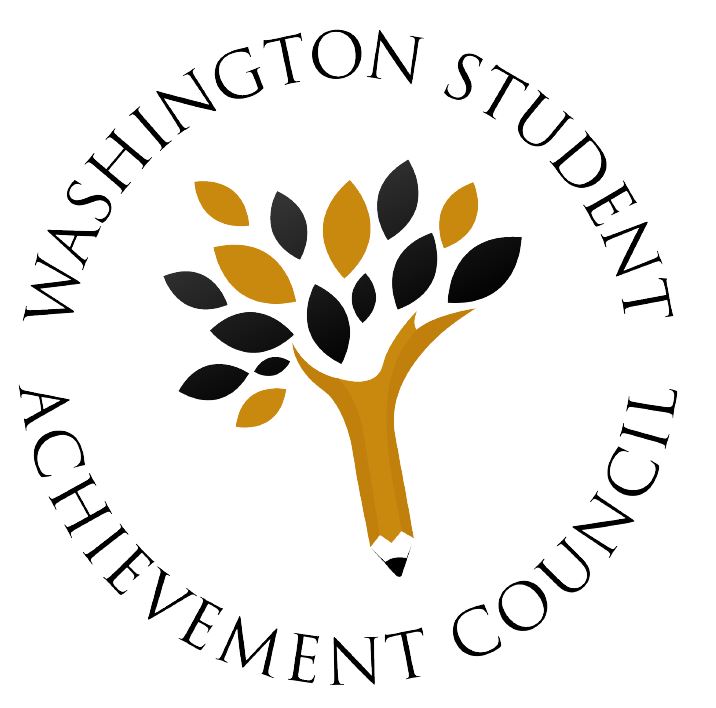 DateDeveloped By:Reported to: